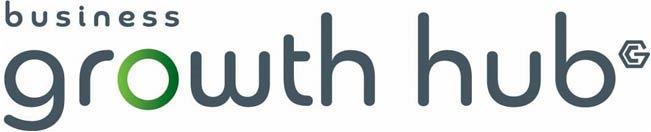 Start-up Support to Stimulate Demand and Create Sustainable Businesses in Greater Manchester  Tender Ref: T17037Document BTender Response V1.0Organisation Name: [Enter name]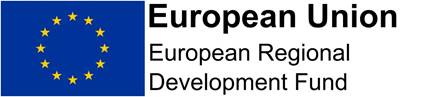 Organisation Details and Suitability Assessment (Minimum Standards)Category 6 - Tender Specific QuestionsCategory NumberQuestion NumberQuestionPossible AnswersAnswerCategory 1Organisation
Background1.1Please provide the Registered Company Name and Address of your organisation.
(This should be the full company name as it would appear within the contractual documentation if successful)Name
AddressCategory 1Organisation
Background1.2Please provide postal address if different from above AddressCategory 1Organisation
Background1.3Please confirm the key contact for this project on-going including name, email address and direct telephone number.Name
Email Address
Telephone NumberCategory 1Organisation
Background1.4Please confirm the email address to be used for any communications with regard to this tender offer.Email AddressCategory 1Organisation
Background1.5Are you a Small, Medium or Micro Enterprise (SME)?Yes/NoCategory 1Organisation
Background1.6Is your organisation a: PLC
Limited Company
Sole Trader
Partnership
OtherCategory 1Organisation
Background1.7If other, please specify.Free TextCategory 1Organisation
Background1.8If operating as a Partnership please state the number of Partners.Free TextCategory 1Organisation
Background1.9If your organisation is a member of a group of companies, please provide further details on the holding company, and details of the organisations which make up your group.
(maximum response 250 words)Free TextCategory 1Organisation
Background1.10Please provide the date your organisation commenced trading. Free TextCategory 1Organisation
Background1.11Please provide your Company Registration Number. Free TextCategory 1Organisation
Background1.12Please provide your VAT Registration number. Free TextCategory 1Organisation
Background1.13Please select either a or b and answer as applicable;
a)  Your organisation is bidding to provide all the services required
b)  Your organisation is bidding in the role of Prime Contractor and intends to subcontract some of the services to third parties to deliver the services.a or bCategory 1Organisation
Background1.14If your answer to above is (b), please give details of legal arrangements between partners and supply the following information for each sub-contractor to be used. Name;Registered addressTrading statusCompany registration numberRegistered VAT numberType of organisationSME (Yes/No)The role each sub-contractor will take in providing the works and /or supplies e.g. key deliverablesThe approximate % of contractual obligations assigned to each sub-contractorFree Text (Use separate sheet if required)Category 2Grounds for mandatory exclusion2.1Please indicate if, within the past five years you, your organisation or any other person who has powers of representation, decision or control in the organisation been convicted anywhere in the world of any of the offences below? Yes or NoCategory 2Grounds for mandatory exclusion2.1Participation in a criminal organisationYes or NoCategory 2Grounds for mandatory exclusion2.1Corruption.  Yes or NoCategory 2Grounds for mandatory exclusion2.1Fraud.Yes or NoCategory 2Grounds for mandatory exclusion2.1Terrorist offences or offences linked to terrorist activitiesYes or NoCategory 2Grounds for mandatory exclusion2.1Child labour and other forms of trafficking in human beingsYes or NoCategory 2Grounds for mandatory exclusion2.1Money laundering or terrorist financingYes or NoCategory 2Grounds for mandatory exclusion2.2If you have answered yes to the question 2.1, please provide further details. Category 2Grounds for mandatory exclusion2.3Has it been established, for your organisation by a judicial or administrative decision having final and binding effect in accordance with the legal provisions of any part of the United Kingdom or the legal provisions of the country in which the organisation is established (if outside the UK), that the organisation is in breach of obligations related to the payment of tax or social security contributions?Yes or NoCategory 2Grounds for mandatory exclusion2.4If you have answered yes to question 2.3, please provide further details. Please also confirm you have paid, or have entered into a binding arrangement with a view to paying, the outstanding sum including where applicable any accrued interest and/or fines.Yes or NoCategory 3Grounds for discretionary exclusion3.1Please indicate if, within the past three years, anywhere in the world any of the following situations have applied to you, your organisation or any other person who has powers of representation, decision or control in the organisationCategory 3Grounds for discretionary exclusion3.1Breach of environmental obligations?Yes or NoCategory 3Grounds for discretionary exclusion3.1Breach of social obligations?  Yes or NoCategory 3Grounds for discretionary exclusion3.1Breach of labour law obligations?Yes or NoCategory 3Grounds for discretionary exclusion3.1Bankrupt or is the subject of insolvency or winding-up proceedings, where the organisation’s assets are being administered by a liquidator or by the court, where it is in an arrangement with creditors, where its business activities are suspended or it is in any analogous situation arising from a similar procedure under the laws and regulations of any State?Yes or NoCategory 3Grounds for discretionary exclusion3.1Guilty of grave professional misconduct?Yes or NoCategory 3Grounds for discretionary exclusion3.1Entered into agreements with other economic operators aimed at distorting competition?Yes or NoCategory 3Grounds for discretionary exclusion3.1Aware of any conflict of interest within the meaning of regulation 24 due to the participation in the procurement procedure?Yes or NoCategory 3Grounds for discretionary exclusion3.1Been involved in the preparation of this procurement procedure?Yes or NoCategory 3Grounds for discretionary exclusion3.1Shown significant or persistent deficiencies in the performance of a substantive requirement under a prior public contract, a prior contract with a contracting entity, or a prior concession contract, which led to early termination of that prior contract, damages, contract variation relating to performance / quality  or other comparable sanctions?Yes or NoCategory 3Grounds for discretionary exclusionReceived a complaint that after investigation was upheld within the last 2 years?Yes or NoCategory 3Grounds for discretionary exclusion3.2 If you have answered Yes to any of the above (3.1), explain what measures been taken to demonstrate the reliability of the organisation despite the existence of a relevant ground for exclusion?Free TextCategory 4Insurance4.1Please confirm if you currently have, or are willing to commit to the £5 million pounds minimum required level of Employers Liability Insurance applicable for each and every occurrence.Yes
No
N/A
Willing to Commit to taking out insurance to the required level if awarded the contractCategory 4Insurance4.2Please confirm if you currently have, or are willing to commit to the £1 million pounds minimum required level of Public Liability Insurance applicable for each and every occurrence.Yes
No
Willing to Commit to taking out insurance to the required level if awarded the contractCategory 4Insurance4.3Please confirm if you currently have, or are willing to commit to the £1 million pounds minimum required level of Professional Indemnity Insurance applicable for each and every occurrence.Yes
No 
Willing to Commit to taking out insurance to the required level if awarded the contractCategory 5Economic and Financial Standing5.1Please provide one of the following to demonstrate your economic/financial standing; (a)	A copy of the audited accounts for the most recent two years.(b)	A statement of the turnover, profit & loss account, current liabilities and assets, and cash flow for the most recent year of trading for this organisation.(c)	A statement of the cash flow forecast for the current year and a bank letter outlining the current cash and credit position.(d)	Alternative means of demonstrating financial status if any of the above are not available (e.g. Forecast of turnover for the current year and a statement of funding provided by the owners and/or the bank, charity accruals accounts or an alternative means of demonstrating financial status).Please state which option provided ………Enclosure Required

(Please note  only one copy required)Category 5Economic and Financial Standing5.2Please enclose your completed Document G - Financial Assessment Form.Enclosure RequiredQuestion NumberQuestionQuestionWeighting6.1  Technical Capability and Experience(Max Word Count 1000 for the whole of 6.1)6.1.1Please provide a detailed overview of the services you deliver, your delivery models and a profile of your primary client groups.  Please provide a detailed overview of the services you deliver, your delivery models and a profile of your primary client groups.  10%6.1  Technical Capability and Experience(Max Word Count 1000 for the whole of 6.1)6.1  Technical Capability and Experience(Max Word Count 1000 for the whole of 6.1)6.1.2Please detail experience, knowledge and expertise in delivering business start-up / self-employment to each of the below groups:- Benefit recipients Economically inactiveOver 50sBlack and Minority Ethnic WomenPeople with a health condition/disabilityThose without basic skillsLone parents People from specific geographic locations / boundaries- ward levelOther – please specifyPlease detail experience, knowledge and expertise in delivering business start-up / self-employment to each of the below groups:- Benefit recipients Economically inactiveOver 50sBlack and Minority Ethnic WomenPeople with a health condition/disabilityThose without basic skillsLone parents People from specific geographic locations / boundaries- ward levelOther – please specify10%6.1  Technical Capability and Experience(Max Word Count 1000 for the whole of 6.1)6.1  Technical Capability and Experience(Max Word Count 1000 for the whole of 6.1)6.1.3Please detail any specific sector specialisms / focuses you may have e.g. Digital and Creative Technology, Professional Services Please detail any specific sector specialisms / focuses you may have e.g. Digital and Creative Technology, Professional Services 5%6.1  Technical Capability and Experience(Max Word Count 1000 for the whole of 6.1)6.1  Technical Capability and Experience(Max Word Count 1000 for the whole of 6.1)6.1.4Please provide an overview of your performance of contracts against targets – (PLEASE ALSO COMPLETE TRACK RECORD TABLE BELOW). Please detail your performance from similar business start-up contracts and  highlight your achievement rates including: Progression into self-employment ratesEmployment / self-employment sustainment ratesPlease provide an overview of your performance of contracts against targets – (PLEASE ALSO COMPLETE TRACK RECORD TABLE BELOW). Please detail your performance from similar business start-up contracts and  highlight your achievement rates including: Progression into self-employment ratesEmployment / self-employment sustainment rates5%6.1  Technical Capability and Experience(Max Word Count 1000 for the whole of 6.1)Please complete the table below for contracts held over the past 3 years. (Not included in word Count)Please complete the table below for contracts held over the past 3 years. (Not included in word Count)Please complete the table below for contracts held over the past 3 years. (Not included in word Count)Please complete the table below for contracts held over the past 3 years. (Not included in word Count)Please complete the table below for contracts held over the past 3 years. (Not included in word Count)Question NumberQuestionWeightingWeightingPeople Capacity and Expertise(Max Word Count 750)6.2Please provide an overview of the people resource you would deploy in the delivery of this programme.  Please include salaried staff and associates with details of their expertise, relevant qualifications and experience of working with start up clients.  Should you need to recruit for any positions please outline what they would be and likely timescales for you to appoint.10%10%Question NumberQuestionWeightingWeightingStart-up Support(Max Word Count 1000)6.3Please explain how you will support individuals into self-employment, giving examples of how you have done this successfully on other contracts / programmes.  Please include:How you would generate referrals from Greater Manchester organisations supporting the unemployed / economically inactive and other individuals wishing to launch a new businessHow you would assess the eligibility of candidates for the programme How you would deliver support at a time and place in their journey that is right for the individual. In particular please detail how you would help individuals decide whether self-employment is right for them Examples of were you have delivered self-employment support including bespoke support for specific priority groups. This could include how you have identified specific barriers to clients’ progression and how you designed your activities to meet and overcome them Approaches to supporting people into sustained self-employment 25%25%Question NumberQuestionWeightingWeightingPartnership Arrangements(Max Word Count 750)6.4Please explain how will you work with the following to support individuals and early stage businesses:DWP’s New Enterprise Allowance programme in Greater Manchester;Greater Manchester Jobcentre Plus (JCP) colleagues, particularly in relation to advising JCP on client attendance and progression;Local Business Support services e.g. Business Growth Hub, Prince’s Trust, local ERDF projects;Local, regional or national strategic partnerships e.g. local skills and employment partnerships.10%10%Question NumberQuestionWeightingWeightingMarket Intelligence and Local Knowledge(Max Word Count 500)6.5Demonstrate your knowledge of how your proposed activity will Align with local strategies and existing services;Take account of current and future social and economic indicators, including Labour Market Intelligence and changes in national or local government policy;Take account of the factors affecting the area in which the service is being delivered;Be flexible over the lifetime of the contract to respond to changing local needs and opportunities.5%5%Question NumberQuestionWeightingWeightingQuality & Continuous Improvement(Max Word Count 500)6.6Please detail your process and procedures to ensure quality in relation to client engagement, delivery and impact of the provision you deliver, please include details of your Data Protection and Safeguarding Procedures.5%5%Question NumberQuestionWeightingWeightingMarketing and Promotion(Max Word Count 500)6.7Please outline how you will market the programme to prospective individuals/businesses.5%5%Question NumberQuestionWeightingWeightingProvider Contract Management(Max Word Count 500)6.8Please outline how you will manage the contract relationship with Business Growth Hub.  Include how you will ensure:Deadlines are met;Quality and Accuracy of paperwork;Reporting activity / delivery – actual and planned.5%5%Question NumberQuestionWeightingWeightingSocial Value(Max Word Count 500)6.9In line with The Growth Company Social Value Ethos, please state how your organisation will add value to these objectives, as outlined in Document A 5.1.5%5%Question NumberQuestionQuestionWeighting6.10ReferencesPlease provide details of 2 individuals /  businesses you have worked with in the last 2 years for the provision of services similar to those required by Business Growth Hub including contact detailsAt final award stage, GM Business Support Limited may elect to contact either / both of the referees for a reference and any references received (or declined) will be taken into account during the final evaluation.  Your permission for GM Business Support Limited to seek a reference from the contacts provided above at any stage during the tender process is assumedPlease provide the following information for each referencePlease provide details of 2 individuals /  businesses you have worked with in the last 2 years for the provision of services similar to those required by Business Growth Hub including contact detailsAt final award stage, GM Business Support Limited may elect to contact either / both of the referees for a reference and any references received (or declined) will be taken into account during the final evaluation.  Your permission for GM Business Support Limited to seek a reference from the contacts provided above at any stage during the tender process is assumedPlease provide the following information for each referenceFor informationCustomer Name:Customer Name:Customer Name:Customer Name:Customer Name:Address:Address:Address:Address:Address:Contact Name: Contact Name: Contact Name:Contact Name:Contact Name:Direct Telephone Number: Direct Telephone Number: Direct Telephone Number:Direct Telephone Number:Direct Telephone Number:Email Address :Email Address :Email Address:Email Address:Email Address:Date when first met customer:Date when first met customer:Date when first met customer:Date when first met customer:Date when first met customer:Contract Award Date: Contract Award Date: Contract Award Date:Contract Award Date:Contract Award Date:Contract Duration:Contract Duration:Contract Duration:Contract Duration:Contract Duration:Brief Description of Contract (Project):Brief Description of Contract (Project):Brief Description of Contract (Project):Brief Description of Contract (Project):Brief Description of Contract (Project):Is there any Conflict of Interest in using this customer as a reference source?                            YES / NOIf YES please detail:  Is there any Conflict of Interest in using this customer as a reference source?                            YES / NOIf YES please detail:  Is there any Conflict of Interest in using this customer as a reference source?                            YES / NOIf YES please detail:  Is there any Conflict of Interest in using this customer as a reference source?                            YES / NOIf YES please detail:  Is there any Conflict of Interest in using this customer as a reference source?                            YES / NOIf YES please detail:  